Types of IMFTypes of SolidsCrystalline Solids As solid whose atoms, ions, or molecules are arranged in an orderly geometric structure.  They are represented on a framework called a crystal lattice.  See the picture below for various cell types and shapes.	Molecular Solids/ Atomic Solids	Solid crystal structures held together by intermolecular forces.Examples:	Covalent network solids	A solid that forms multiple covalent bonds.	Examples:	Ionic Solids	Ions of opposite charge held together by ionic bonds.	Examples:	Metallic SolidsPositive metal ions surrounded by a sea of mobile electrons.  There are pure metals and mixtures of metals called alloys.	Examples: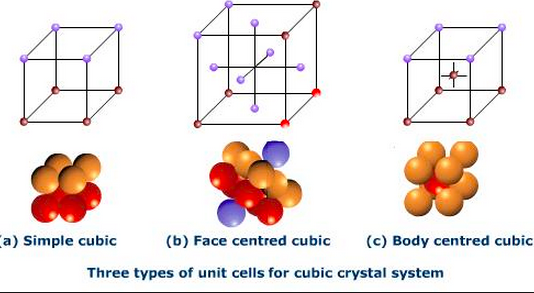 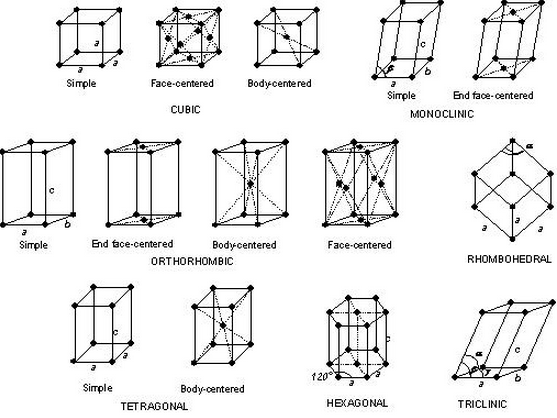 Amorphous SolidsSolid where the particles are not arranged in a regular, repeating pattern.  Examples: 

Questions1.  Describe the difference between a molecular solid and a covalent network solid.
2.  Predict which solid will be amorphous – one formed by allowing molten material to cool slowy to room temoerature or one formed by quickly cooling the same material to room temperature.  Why?3.  Ionic solids typically have melting points hundreds of degrees higher than the melting points of molecular solids.  Explain why.4.  Match the following terms to the definition or description:a.  alloy		b.  specific heat	c.  crystalline solids	d.  dipole-dipole interactionse.  equilibrium vapor pressure	f.  intermolecular	g.  intramolecular	h.  ionic solidsi.  London dispersion forces	j.  molar heat of fusion	k.  molar heat of vaportizationl.  Molecular solids		m.  normal boiling point	 	n.  semiconductor	_____  boiling point at a pressure of 1 atm	_____  energy required to melt 1 mole of a substance	_____  forces between atoms in a molecule	_____  forces between atoms in a solid	_____  instantaneous dipole forces for nonpolar molecules	_____  lining up of opposite charges on adjacent polar molecules 	_____  maximum pressure of vapor that builds up in a closed container